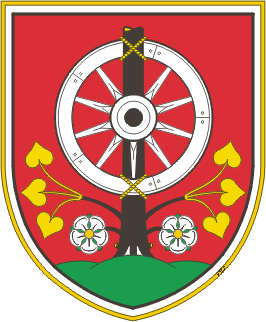 OBČINA MUTAGlavni trg 17, 2366  Muta, tel.: +386 (0)2 88-79-600, fax: +386 (0)2 88-79-606 http://www.muta.si; e-mail: obcina.muta@muta.siPRIJAVNI OBRAZEC - 1 -ZA DODELITEV POMOČI ZA OHRANJANJE IN RAZVOJ KMETIJSTVA IN PODEŽELJA V OBČINI MUTA V LETU 2014
NALOŽBE V KMETIJSKA GOSPODARSTVA ZA PRIMARNO PROIZVODNJO	(ukrep 1)		(podatke vpišite oz. ustrezno obkrožite)/Opomba: Vlagatelj mora imeti v času oddaje vloge v lasti ali zakupu najmanj  primerljivih kmetijskih površin, ki ležijo na območju Občine Muta. Za en ha primerljivih kmetijskih površin se po podatkih GERK štejejo:  njiv,  travnikov oz. ekstenzivnih sadovnjakov,  pašnikov,  plantažnih sadovnjakov ali vinogradov,  vrtov, vključno z zavarovanimi prostori pri pridelavi vrtnin,  gozdov./ (ustrezno vpišite, označite)A. Vrsta naložbe (ustrezno obkrožite):B. Lokacija naložbe (ustrezno vpišite):* Če gre za naložbe v stroje, se navede stalno prebivališče oz. sedež vlagatelja.C1. Kratek opis naložbe (na kratko opišite vrsto in namen naložbe):________________________________________________________________________________________________________________________________________________________________________________________________________________________________________________________________________________________________________________________________________________________________________.C2. Utemeljitev naložbe (obvezna priloga: MNENJE STROKOVNE SLUŽBE (KSS Radlje ob Dravi) O UPRAVIČENOSTI NALOŽBE, če vrednost investicije presega 50.000 EUR!)/Opomba: Mnenje mora vsebovati: razloge za nujnost naložbe in opis stanja na kmetiji, povezanega z nujnostjo naložbe,  rezultate naložbe ter realno ocenjen finančni vložek, potreben za naložbo in indikatorje (npr. stalež živali ob začetku naložb/stalež živali ob zaključku naložbe, zmogljivost starega/novega stroja)./________________________________________________________________________________________________________________________________________________________________________________________________________________________________________________________________________________________________.D. Finančni podatki o naložbiD1. Upravičeni stroški (ustrezno obkrožite):1. Posodabljanje kmetij:Pomoči se dodelijo za naložbe v živinorejsko in rastlinsko proizvodnjo na kmetijskih gospodarstvih. Upravičeni stroški so:stroški posodobitve hlevov (gradbena in obrtniška dela, oprema stojišč, ležišč, privezov in boksov, električna oprema, prezračevalni sistemi, napajalni sistemi, …); stroški nakupa in montaže nove tehnološke opreme (za krmljenje,  molžo in izločke,….) stroški nakupa materiala, opreme in stroški novogradnje pomožnih živinorejskih objektov (sofinanciranje obnove ali rekonstrukcije gnojnih jam in gnojišč zaradi izpolnjevanja standarda nitratne direktive ni mogoče); stroški prve postavitve ekstenzivnih trajnih nasadov ali postavitve oz. prestrukturiranja (zamenjave sort) obstoječih intenzivnih nasadov (priprava zemljišča in postavitev opore in ograje, nakup sadilnega materiala, postavitev mrež proti toči, …);stroški nakupa in postavitve rastlinjaka ali plastenjaka s pripadajočo opremo;stroški nakupa in postavitve mrež proti toči;splošni stroški, povezani s pripravo in izvedbo investicije (honorarji arhitektov, inženirjev in svetovalcev, stroški študije za izvedljivost, nakup patentov in licenc,…).2. Urejanje pašnikov in izvedba agromelioracijskih del kmetijskih zemljiščUpravičeni stroški so:a) stroški urejanja pašnikov:stroški nakupa opreme za ureditev pašnikov za nadzorovano pašo domačih živali. b) stroški izvedbe agromelioracijskih del kmetijskih zemljiščstroški izvedbe agromelioracijskih del (stroški odstranjevanja zarasti, skal, planiranja, analize zemlje, gnojilnega načrta, založnega gnojenja, vključno z apnenjem, nakup in sejanje travnega semena, razen drenažna dela in material za drenažo, …)D2. Finančna konstrukcija (ustrezno vpišite):D3. Specifikacija upravičenih stroškov (ustrezno vpišite): * Za stroške, ki jih navedete v tabeli, morate obvezno priložiti predračune oz. ponudbe!/Če ste zavezanec za DDV, se za sofinanciranje upoštevajo zneski brez DDV/.Pomoč se odobri le za investicije, ki se izvajajo znotraj občine. Vrednost naložbe znaša:- brez DDV __________________ EUR,- z DDV _____________________ EUR.Izpolnijo vlagatelji v primeru naložb, povezanih z graditvijo objektov:        	                   /Ustrezno obkrožite/za naložbo, navedeno v tej vlogi, je bilo izdano gradbeno dovoljenje:	     DA	   NEza naložbo, navedeno v tej vlogi, je bila izdana lokacijska informacija:	      DA	   NEV primeru, da ste odgovorili z DA, navedite številko dokumenta in datum izdaje:__________________________________________________________________Izjavljam, Za navedene izjave, izpolnjene obrazce in priložene priloge kazensko in materialno odgovarjam.4. OBVEZNE PRILOGE                                                    izpolnjen prijavni obrazec 1,v primeru, da je upravičenec majhno ali srednje veliko podjetje (samostojni podjetnik posameznik ali pravna oseba), mora predložiti dokazilo, da je registriran za opravljanje dejavnosti, ki je predmet podpore,če so upravičenci člani kmečkega gospodarstva, morajo priložiti pooblastilo nosilca ter izpis iz registra kmetijskih gospodarstev,mnenje strokovne osebe (KSS Radlje ob Dravi) o finančni upravičenosti, če je naložba večja od 50.000 EU,. v primeru, da je upravičenec malo ali srednje podjetje (samostojni podjetnik posameznik ali pravna oseba), mora predložiti izpis iz sodnega registra, da podjetje ni v težavah.IN k vlogi mora upravičenec predložiti še dodatno dokumentacijo:za posodabljanje kmetij:zbirno vlogo za neposredna plačila za leto 2014 Agencije RS za kmetijske trge in razvoj podeželja (samo A obrazec),izdelan načrt izvedbe projekta s popisom del, opreme in tehnologijo, ki ga pripravi za to pristojna  strokovna institucija (KSS Radlje ob Dravi),ustrezno dovoljenje za izvedbo investicije (gradbeno dovoljenje) –   kjer je to potrebno,predračun(i) oz. ponudbe za nameravano investicijo oziroma študijo, za projektno dokumentacijo pa lahko že račun o izdelavi. Vsi ti dokumenti se morajo glasiti na ime nosilca kmetijskega gospodarstva ali člana kmečkega gospodinjstva, oziroma na ime MSP-ja. Zahtevek za izplačilo občinskih sredstev mora biti dostavljen na občino do 15. 11. 2014.aliza urejanje pašnikov in izvedba agromelioracijskih del kmetijskih zemljiščzbirno vlogo za neposredna plačila za leto 2014 Agencije RS za kmetijske trge in razvoj podeželja (samo A obrazec),izdelan načrt ureditve pašnika s popisom del, opreme in tehnologijo paše, ki ga izdela strokovna oseba (KSS Radlje ob Dravi),v primeru agromelioracijskih del: kopijo katastrskega načrta in program del, ki ga pripravi pristojna strokovna služba (KSS Radlje ob Dravi),predračun(i) oz. ponudbe, ki se glasijo na ime nosilca kmetijskega gospodarstva ali člana kmečkega gospodinjstva, oziroma na ime MSP-ja. Zahtevek za izplačilo občinskih sredstev mora biti dostavljen na občino do 15.11.2014.Zahtevek za izplačilo občinskih sredstev s prilogami mora biti dostavljen na občino do 15.11.2014.ZAHTEVEK ZA IZPLAČILO SREDSTEVPo javnem razpisu za dodelitev pomoči za ohranjanje in razvoj kmetijstva in podeželja v Občini Muta v letu 2014Ime in priimek/naziv vlagatelja: __________________________________________Naslov/sedež: Ulica/hišna št.: _________________________________________________________Poštna št./kraj: _____________________________Datum: ____________OBČINA MUTAGlavni trg 172366 MUTAZadeva: ZAHTEVEK ZA IZPLAČILO SREDSTEVNa podlagi sklepa št. ________________________________ z dne ____________ ter Pogodbe o sofinanciranju št. __________________________________, prosim za nakazilo odobrenih sredstev: _____________________ EUR.Izjavljam, Priloge:- dokazila za uveljavljanje subvencije (kopije računov in potrdil o plačanih računih). Upoštevajo se računi in potrdila o plačilu z datumom po prejemu sklepa s strani občine in do 15.11.2014.           Podpis vlagatelja:____________________                                    Opomba: Vzorec pogodbe je potrebno podpisati in s strani pravne osebe tudi žigosati. VZOREC POGODBEOBČINA MUTA, Glavni trg 17, 2366 MUTA, ki jo zastopa župan Boris Kralj, matična št. 5881706 ID za DDV: SI 89876547 (v nadaljevanju besedila: Občina)Invlagatelj /Ime in priimek ali Naziv, Ulica, Hišna številka, Poštna številka, Pošta/_______________________________________________________________________,KMG-MID: ________________, matična številka:______________, davčna številka: _____________, ki ga zastopa/katerega nosilec je _______________________________ /ime in priimek zastopnika/nosilca/, (v nadaljevanju: končni prejemnik) sklenetaPOGODBOo dodelitvi državnih pomoči – SKUPINSKE IZJEME za OHRANJANJE IN razvoj KMETIJSTVA IN podeželja V OBČINI MUTA ZA LETO 2014NALOŽBE V KMETIJSKA GOSPODARSTVA ZA PRIMARNO PROIZVODNJOčlenPogodbeni stranki ugotavljata:• da je bil dne __.__.2014 v Uradnem listu RS št….  objavljen Javni razpis o dodeljevanju pomoči za ohranjanje in razvoj kmetijstva in podeželja v Občini Muta v letu 2014 (v nadaljevanju: javni razpis),• da se je končni prejemnik prijavil na javni razpis s pravočasno in popolno vlogo, ki jo je pregledala Komisija za izvedbo javnih razpisov na področju kmetijstva,• da je Občina s sklepom št. _________________________________, z dne ,___________,  končnemu prejemniku odobrila sredstva v višini bruto _____________ EUR (z besedo: ______________________00/100 EUR).Sredstva se dodeljujejo na podlagi Priglasitve sheme državnih pomoči (št. priglasitve: K-BE0114-5881706 - 2007 z dne, 31. 08. 2007, priglašene Ministrstvu za kmetijstvo, gozdarstvo in prehrano – skupinske izjeme). Za naložbe v kmetijska gospodarstva za primarno proizvodnjo najvišji znesek posameznemu vlagatelju (fizični ali pravni osebi) ne sme preseči 400.000 EUR v katerem koli obdobju treh proračunskih let ali 500.000 EUR, če gre za vlagatelja na območjih z omejenimi dejavniki.členSredstva iz 1. člena pogodbe se prejemniku dodelijo iz proračuna Občine Muta za leto 2014 iz navedenih proračunskih postavk in sicer za naslednje namene:členObčina bo sredstva iz 1. člena te pogodbe nakazala na podlagi predložitve zahtevka za izplačilo sredstev, kateremu morajo biti priložena dokazila za uveljavljanje subvencije (kopije računov in potrdil o plačanih računih).členObčina bo sredstva iz 1. člena te pogodbe nakazala predvidoma v letu 2014. Sredstva bodo nakazana na transakcijski račun končnega prejemnika št. __________________________________, odprt pri __________________________.Sredstva bodo izplačana iz proračunske postavke (obkroži) 1102 Kmetijstvo, gozdarstvo in ribištvo.členDavčna osnova in način obdavčitve za fizične osebe se določi na podlagi Zakona o dohodnini – ZDoh-2 (Uradni list RS št. 28/2010-UPB5).členKončni prejemnik se zavezuje:da bo za naložbo vodil predpisano dokumentacijo in jo hranil še najmanj 5 let po izplačilu sredstev s strani občine,da naložbe ne bo uporabljal v nasprotju z namenom dodelitve sredstev,da bo investicija po zaključku le-te v uporabi za namen, za katerega je pridobil sredstva, vsaj še 5 let po izplačilu sredstev,da bo naložba zaključena pred predložitvijo zahtevka za izplačilo sredstev; kot zaključek naložbe se šteje tehnični prevzem oz. uporabno dovoljenje,da bo omogočil Občini vpogled v dokumentacijo in kontrolo koriščenja namenskih sredstev,da se strinja, da se podatki o odobrenih in izplačanih denarnih sredstvih, ki so javnega značaja, lahko objavljajo. Pri tem se lahko objavijo osnovni podatki o naložbi in prejemniku pomoči v skladu z zakonom, ki ureja dostop do informacij javnega značaja in zakonom, ki ureja varstvo osebnih podatkov,da bo do 15.11.2014 na Občino dostavil zahtevke s prilogami, kajti kasneje dani zahtevki ne bodo upravičeni do povračila sredstev.členKončni prejemnik se strinja, da ni upravičen do izplačila sredstev, če se v postopku ugotovi, da je za iste upravičene stroške in za isti namen pridobil oz. je v postopku pridobivanja sredstev iz kateregakoli drugega javnega vira.Končni prejemnik se strinja, da mora s sklepom odobrena in že izplačana sredstva na podlagi te pogodbe vrniti skupaj s pripadajočimi zakonskimi obrestmi, navedenimi v zahtevku za vračilo sredstev, v roku 8 dni od vročitve zahtevka, če jih je pridobil na podlagi navedb neresničnih podatkov v vlogi ali na podlagi neverodostojne dokumentacije, ali če jih je uporabil v nasprotju z določili sklepa in pogodbe ali če je za iste upravičene stroške in za isti namen že prejel sredstva iz kateregakoli drugega javnega vira (sredstva Republike Slovenije ali EU).V primerih, navedenih v prejšnjem odstavku, končni prejemnik ne more pridobiti novih sredstev iz naslova Pravilnika o dodeljevanju pomoči za ohranjanje in razvoj kmetijstva in podeželja v Občini Muta za programsko obdobje 2007 - 2013 še 2 leti po vračilu vseh nezakonito pridobljenih sredstev skupaj s pripadajočimi zakonskimi obrestmi. členObčina imenuje za skrbnika pogodbe Ksenijo Ditinger, dir. obč. uprave, da jo zastopa glede vseh vprašanj, ki so predmet te pogodbe.Odgovorni predstavnik s strani končnega prejemnika je __________________________.členMorebitne spremembe te pogodbe so možne le s sklenitvijo aneksa k tej pogodbi.členPogodbeni stranki bosta morebitne spore iz te pogodbe reševali sporazumno, v nasprotnem primeru pa je za reševanje sporov pristojno stvarno pristojno sodišče.členPogodba je sklenjena, ko jo podpišeta obe pogodbeni stranki in velja od podpisa pogodbe.členPogodba je sestavljena v treh enakih izvodih, od katerih prejme dva izvoda občina en izvod pa končni prejemnik.Številka: 33001-0001/2014Datum: __________                                                                          Datum:______________Končni prejemnik (ca):                                                                              Občina Muta                                                                                                                   Boris Kralj, župan1. PODATKI O VLAGATELJUIme in priimek/naziv nosilcaoziroma kmetijskega gospodarstva:Identifikacijska številkakmetijskega gospodarstva            KMG – MID:_______________________Identifikacijska številkakmetijskega gospodarstva            KMG – MID:_______________________Identifikacijska številkakmetijskega gospodarstva            KMG – MID:_______________________Identifikacijska številkakmetijskega gospodarstva            KMG – MID:_______________________Ime in priimek odgovorneosebe (pravna oseba):Naslov/sedežUlica/hišna št.:Poštna št./kraj:Ulica/hišna št.:Poštna št./kraj:Ulica/hišna št.:Poštna št./kraj:Ulica/hišna št.:Poštna št./kraj:Ulica/hišna št.:Poštna št./kraj:Ulica/hišna št.:Poštna št./kraj:Ulica/hišna št.:Poštna št./kraj:Ulica/hišna št.:Poštna št./kraj:Ulica/hišna št.:Poštna št./kraj:Ulica/hišna št.:Poštna št./kraj:Ulica/hišna št.:Poštna št./kraj:Ulica/hišna št.:Poštna št./kraj:Ulica/hišna št.:Poštna št./kraj:Ulica/hišna št.:Poštna št./kraj:Ulica/hišna št.:Poštna št./kraj:Ulica/hišna št.:Poštna št./kraj:Ulica/hišna št.:Poštna št./kraj:Ulica/hišna št.:Poštna št./kraj:Ulica/hišna št.:Poštna št./kraj:Ulica/hišna št.:Poštna št./kraj:Ulica/hišna št.:Poštna št./kraj:Ulica/hišna št.:Poštna št./kraj:Ulica/hišna št.:Poštna št./kraj:Ulica/hišna št.:Poštna št./kraj:Ulica/hišna št.:Poštna št./kraj:Ulica/hišna št.:Poštna št./kraj:Ulica/hišna št.:Poštna št./kraj:Ulica/hišna št.:Poštna št./kraj:Ulica/hišna št.:Poštna št./kraj:Ulica/hišna št.:Poštna št./kraj:Ulica/hišna št.:Poštna št./kraj:Ulica/hišna št.:Poštna št./kraj:Tel in Fax:E pošta: MSP oz. kmetijsko gospodarstvo senahaja na območju zomejenimi možnostmi zakmetijstvo (obkroži):DA                                NEDA                                NEDA                                NEDA                                NEDA                                NEDA                                NEDA                                NEDA                                NEDA                                NEDA                                NEDA                                NEDA                                NEDA                                NEDA                                NEDA                                NEDA                                NEDA                                NEDA                                NEDA                                NEDA                                NEDA                                NEDA                                NEDA                                NEDA                                NEDA                                NEDA                                NEDA                                NEDA                                NEDA                                NEDA                                NEDA                                NEDA                                NEUpravičenec je mladi kmet (obkroži):DA                                NEDA                                NEDA                                NEDA                                NEDA                                NEDA                                NEDA                                NEDA                                NEDA                                NEDA                                NEDA                                NEDA                                NEDA                                NEDA                                NEDA                                NEDA                                NEDA                                NEDA                                NEDA                                NEDA                                NEDA                                NEDA                                NEDA                                NEDA                                NEDA                                NEDA                                NEDA                                NEDA                                NEDA                                NEDA                                NEDA                                NEDA                                NEDavčna številka:Matična številka (pravnaoseba):Davčni zavezanec (obkroži):DA                                NEDA                                NEDA                                NEDA                                NEDA                                NEDA                                NEDA                                NEDA                                NEDA                                NEDA                                NEDA                                NEDA                                NEDA                                NEDA                                NEDA                                NEDA                                NEDA                                NEDA                                NEDA                                NEDA                                NEDA                                NEDA                                NEDA                                NEDA                                NEDA                                NEDA                                NEDA                                NEDA                                NEDA                                NEDA                                NEDA                                NEDA                                NEŠtevilka računa:---Banka, pri kateri je odprtračun:2. OSNOVNI PODATKI O NALOŽBI/ČASU IZVEDBE IN PREDVIDENIHSTROŠKIH1. Posodabljanje kmetij:naložbe v posodobitev hlevov s pripadajočo notranjo opremo za prirejo mleka, mesa in jajc;naložbe v skladišča za krmo s pripadajočo opremo;prva postavitev ekstenzivnih travniških sadovnjakov ter prva postavitev oz.  prestrukturiranje intenzivnih trajnih nasadov sadovnjakov, vključno z jagodišči;nakup in postavitev rastlinjakov, plastenjakov vključno s pripadajočo opremo;nakup in postavitev mrež proti toči.2. Urejanje pašnikov in izvedba agromelioracijskih del kmetijskih zemljiščnaložbe v postavitev pašnikov,naložbe v izvedbe agromelioracijskih del.Občina:Kraj oz. naslov lokacije naložbe*:Katastrska občina:Številka parcele/razdelek:Načrtovan terminski plan naložbe:Začetek izvajanja investicijeZačetek izvajanja investicijeZačetek izvajanja investicijeZačetek izvajanja investicijeZačetek izvajanja investicijeZačetek izvajanja investicijeZačetek izvajanja investicijeZačetek izvajanja investicijeZačetek izvajanja investicijeZačetek izvajanja investicijeKonec izvajanja investicijeKonec izvajanja investicijeKonec izvajanja investicijeKonec izvajanja investicijeKonec izvajanja investicijeKonec izvajanja investicijeKonec izvajanja investicijeKonec izvajanja investicijeKonec izvajanja investicijeKonec izvajanja investicijeNačrtovan terminski plan naložbe:..20..20VIRI FINANCIRANJAVIŠINAv EURDELEŽv %PosojiloLastna sredstvaDrugi viri RS (navedite)Drugo (vpišite)Drugo (vpišite)SKUPAJ*Zap. št.Vrsta upravičenega stroška*Vrednost brez DDV v EURVrednost z DDV v EUR3. IZJAVE VLAGATELJA                                                            da je MSP oziroma kmetijsko gospodarstvo vpisano v register kmetijskih gospodarstev in ni podjetje v težavah oz. v postopku prisilne poravnave, stečaja ali likvidacije, in da imamo v času oddaje vloge v lasti ali zakupu  primerljivih kmetijskih površin. da se strinjam in sprejemam vse razpisne pogoje, ki so sestavni del razpisne dokumentacije in da z njimi v celoti soglašam,da so vsi v vlogi navedeni podatki (vključno z dokumentacijo) popolni in verodostojni ter da sem seznanjen(a) s posledicami navajanja neresničnih podatkov v tej vlogi; seznanjen(a) sem tudi z obvezo, da moram vsa pridobljena sredstva, ki jih pridobim nezakonito, porabim nenamensko, da odstopim od pogodbe oz. da del ne izvršim v skladu s pogodbeni določili, vrniti skupaj s pripadajočimi zakonskimi obrestmi ter da v tem primeru ne morem pridobiti novih sredstev iz naslova Pravilnika o dodeljevanju pomoči za ohranjanje in razvoj kmetijstva in podeželja v Občini Muta za programsko obdobje 2007 - 2013 še 2 leti po vračilu vseh nezakonito pridobljenih sredstev skupaj s pripadajočimi zakonskimi obrestmi,da nisem pričel(a) z izvedbo naložbe in da ne bom pričel(a) z deli pred izdajo sklepa o odobritvi sredstev; kot začetek izvedbe naložbe se šteje prevzem katerikoli obveznosti vlagatelja na račun morebitnih odobrenih sredstev (sklenitev pogodb, naročanje materiala, opreme ali storitev…),da za isto naložbo, kot sem jo navedel(a) v tej vlogi, do sedaj kmetijsko gospodarstvo ni prejelo kakršnihkoli javnih sredstev Republike Slovenije ali Evropske unije oziroma so mi bila dodeljena sredstva v višini _____________ EUR; v primeru odobritve drugih javnih sredstev za isto naložbo bom o tem seznanil(a) občino; v primeru podpisa pogodbe z občino, bom pred podpisom pogodbe podal(a) izjavo, da ostalih javnih sredstev za to naložbo ne prejemam,da za iste upravičene stroške in za isti namen, kot jih navajam v vlogi, v letu 2013 nisem pridobil(a) sredstev oz. nisem v postopku pridobivanja sredstev iz kateregakoli drugega javnega vira (sredstva Republike Slovenije ali EU), 7. da končni cilj naložbe vodi k zmanjšanju proizvodnih stroškov ali k izboljšanju in preusmeritvi proizvodnje ali izboljšuje kakovost ali ohranja in izboljšuje naravno okolje in izboljšuje higienske razmere ali standarde za dobro počutje živali, 8.da bo investicija zaključena pred izplačilom sredstev,9.da imamo ob oddaji vloge, glede na vrsto proizvodnje oziroma sektor kmetijske pridelave, upoštevane vse predpisane zahteve glede okolje-varstvenih in veterinarskih pogojev ter zahtev za dobrobit živali, če je investicija namenjena izpolnjevanju teh zahtev in jih bomo izpolnili najkasneje do zaključka investicije,10. da se strinjam z vsemi določili vzorca pogodbe,11. da naložbe ne bom uporabljal(a) v nasprotju z namenom dodelitve sredstev, 12.da bo po zaključku investicije le-ta v uporabi za namen, za katerega sem pridobil(a) sredstva, vsaj še 5 let po izplačilu sredstev,13.da bom v primeru odobritve pomoči predpisano dokumentacijo vodil(a) in hranil(a) še najmanj 5 let po izplačilu sredstev,14.da za namen razpisa dovoljujemo Občini Muta pridobitev podatkov iz uradnih evidenc.V/na ______________, dne____________________________________________            (Podpis vlagatelja)da vse kopije dokazil ustrezajo originalom,da naložba ustreza veterinarsko sanitarnim, zdravstveno sanitarnim in okoljevarstvenim zahtevam,da so gradbena dela izvedena v skladu s predpisi o gradnji objektov, urejanju prostora in varstvu okolja,da je naložba zaključena /kot zaključek naložbe se šteje vključitev kmetijske mehanizacije ali opreme v objektih v proizvodni proces/ PPNamenBruto znesek 1102Finančna sredstva skupaj v EURFinančna sredstva skupaj v EUR